				Erasmus + Programme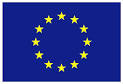 Appendix to the Erasmus+ Inter-Institutional Bilateral Agreement2014/2015 – 2020/2021Eötvös Loránd University (HU BUDAPES01)C.	Recommended language skillsThe sending institution, following agreement with the receiving institution, is responsible for providing support to its nominated candidates so that they can have the recommended language skills at the start of the study or teaching period:D.	Additional requirementsHU BUDAPES01:Incoming students receive minimum 20 credits in their subject area. Students are also allowed to take courses in other study fields to a maximum of 10 credits. (A maximum of 30 credits can be received for the courses taken.)Selection process: the partner university is kindly requested to ensure that the language proficiency of the outgoing student(s) is a minimum B2.ELTE welcomes students and staff with disabilities and provides information and assistance. Learn more at  http://www.elte.hu/en/disabilitiesServices for incoming students: Orientation Day is organized for international students each semester where students get information about the university in general, administrative issues, student activities, the Hungarian language course, and other services. The integration of incoming students is fostered also in the areas of education and social life. The ESN mentor system ensures the acculturation of foreign students by organizing a series of cultural and leisure activities.Hungarian language (and culture) courses are offered for incoming students in the frame of Summer University programmes as well as regular courses during the semesters (http://www.elte.hu/en/language_courses)SMP (IN): Traineeship is available at ELTE for interested students. In order to receive information about available internship/apprenticeships please contact the relevant Faculty/Department/Unit of ELTE.STA, STT (IN): In order to realize STA/STT-motilities, a letter of invitation – issued by an ELTE contact person – is required.ELTE welcomes students and staff with disabilities and provides information and assistance. For more information please visit:www.elte.hu/en/ > University life > Equal opportunitiesFaculties are authorized to extend these requirements. For more information please check Faculty website.E.	Calendar1.	Applications/information on nominated students must reach the receiving institution by:HU BUDAPES01:Academic calendar:Autumn semester: from 1st-10th September (usually second week of September), until 15th December; examination period until the beginning of Februaryspring semester: from 1st-10th February (usually second week of February), until 15th May; examination period until the beginning of JulyPartner institution should send nominations to erasmus@elte.hu specifying the name, field of study, academic year and semester, number of months and e-mail address of the nominated student(s).F.	Information1.	Grading systems of the institutionsHU BUDAPES01: www.elte.hu/en>Education>Academic>ECTS credit system and gradingThe Hungarian academic credit system following Hungarian law is an ECTS-compatible system. The calculation of credits is based on the number of working hours of the students (one credit is 30 student working hours, on average).At the end of the semester the student’s study achievement is evaluated with a grade (1-fail, 2-sufficient or pass, 3-medium or satisfactory, 4-good, 5-excellent). The ECTS conversion table ensures transfer procedures between the Hungarian academic credit system and the ECTS. The recognition of courses completed abroad is based on the credit transfer regulation. For incoming international students, a Transcript of Records, which contains the code and title of the completed courses, credits, grade, and its ECTS-compatible grade, will be issued at the end of the semester.  ECTS conversion table – System of assessment:ECTS credits:
1 full academic year = 60 credits
1 semester = 30 credits2.	VisaInformation and assistance can be provided by the following contact points and information sources:3.	InsuranceThe receiving institution will inform mobile participants of cases in which insurance cover is not automatically provided. Information and assistance can be provided by the following contact points and information sources:4.	HousingInformation and assistance can be provided by the following persons and information sources:Receiving institution

[Erasmus code]Optional: Subject area Language
of instruction 1Language
of instruction 2Recommended language of instruction levelRecommended language of instruction levelReceiving institution

[Erasmus code]Optional: Subject area Language
of instruction 1Language
of instruction 2Student Mobility for Studies[Minimum recommended level: B1]Staff Mobility for Teaching[Minimum recommended level: B2]HU BUDAPES01allHUENB2B2Receiving institution[Erasmus code]Autumn term*[month]Spring term*[month]HU BUDAPES01Nomination deadline: 10 May;Application deadline for incoming students: 30 MayNomination deadline: 10 November;Application deadline for incoming students: 30 NovemberELTE gradeEquivalent ECTS grade5 (excellent)A, B (excellent, very good)4 (good)C (good)3 (satisfactory)D (satisfactory)2 (pass)E (sufficient)1 (Fail)FX, F (fail)Institution 
[Erasmus code]Contact details(email, phone)Website for informationHU BUDAPES01http://www.elte.hu/en/visaInstitution 
[Erasmus code]Contact details(email, phone)Website for informationHU BUDAPES01http://www.elte.hu/en/healthinsuranceInstitution 
[Erasmus code]Contact details(email, phone)Website for informationHU BUDAPES01housing@elte.huhttp://www.elte.hu/en/housing